	Funding requirements for professorships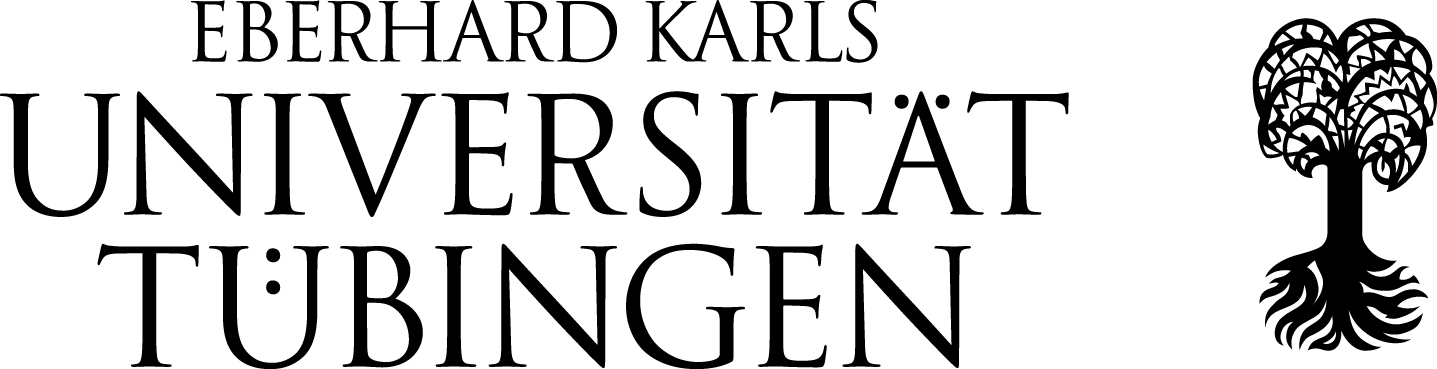 	Application form
	Faculty/institute:	Function:	
	     Comments:      StaffRequired numberRank, pay gradeResearch assistant/s
SecretariesTechnicians
OtherRooms Number 
required Renovation/ modernization/ conversion necessary(please describe)Office roomsLaboratory roomsOther rooms:Current fundsMaterial costs, typeEstimated totalStud. assistant/s forEstimated totalMaterial costs 
Student assistants      €      €Material investmentsRequired equipment etc.Estimated costsMajor instrumentation      €Infrastructure,logistics      €IT equipment      €Furniture       €Other      €Library sufficient?Is there a need for new equipment, additional materials? Estimated costs Yes	
 No      €TOTAL COSTS      €